PID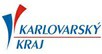 Čárový kódŽádost o poskytnutídotace z programu Karlovarského krajeZákladní údaje o žadateli o dotaciVarianta pro právnickou osobu:Varianta pro fyzickou osobu podnikající (OSVČ)Varianta pro fyzickou osobu nepodnikajícíDalší údaje o žadateli o dotaciÚdaje o zřizovateli žadatele o dotaciKontaktní údaje o žadateli o dotaciÚdaje o dotaciÚdaje o propagaci poskytovatele dotaceUveďte, jakým způsobem budete propagovat poskytovatele dotace a jeho logo „Karlovarský kraj“ (vyberte jednu nebo více z uvedených variant):PřílohyČestné prohlášení žadateleŽadatel o dotaci prohlašuje, že:Všechny vyplněné údaje jsou pravdivé.Nezamlčel žádné údaje, které by měly vliv na rozhodnutí o poskytnutí dotace.U něj neprobíhá insolvenční řízení, v němž je řešen jeho úpadek nebo hrozící úpadek nebo že nebylo rozhodnuto o jeho úpadku.Nemá splatný dluh po lhůtě splatnosti vůči poskytovateli.Má vyrovnány veškeré závazky vůči poskytovateli.Nebyl pravomocně odsouzen za trestný čin.Četl dokument Program pro poskytování dotací z rozpočtu Karlovarského kraje pro shora uvedený dotační program, porozuměl jim a akceptuje jej.Žadatel o dotaci v souladu se zákonem č. 106/1999 Sb., o svobodném přístupu k informacím, ve znění pozdějších předpisů, a v souladu se zákonem č. 110/2019 Sb., o zpracování osobních údajů, uděluje souhlas se zpracováním údajů (název nebo jméno a příjmení, adresa bydliště nebo sídla, IČO uvedeného žadatele) a dále osobních údajů výše uvedeného zástupce žadatele, který žádá o poskytnutí dotace z rozpočtu Karlovarského kraje a to pro vnitřní potřebu Karlovarského kraje související s vyřízením žádosti o dotace z rozpočtu Karlovarského kraje. Žadatel dále uděluje souhlas ke zpracování databáze žadatelů pro vnitřní potřeby Karlovarského kraje a ke zveřejnění informací o nich na internetových stránkách Karlovarského kraje.Žadatel o dotaci souhlasí s ověřením identifikace žadatele v informačním systému základních registrů (registru obyvatel nebo registru osob).Záznamy poskytovatele dotace o kontrole žádosti o dotaciPoskytovatel dotaceKarlovarský krajZávodní 353/88  360 06   Karlovy Vary – DvoryIdentifikační číslo  70891168Datová schránka  siqbxt2Telefon +420 354 222 300E-mail epodatelna@kr-karlovarsky.czMísto pro nalepení evidenčního štítku podatelnyPoskytovatel dotaceKarlovarský krajZávodní 353/88  360 06   Karlovy Vary – DvoryIdentifikační číslo  70891168Datová schránka  siqbxt2Telefon +420 354 222 300E-mail epodatelna@kr-karlovarsky.czMísto pro interní záznamy poskytovateleNázev dotačního programuAdministrátor (název odboru)PodprogramNázev projektuPrávní forma:Název právnické osoby:Adresa sídlaAdresa sídlaUliceČíslo popisnéČíslo orientačníObecPSČIdentifikační číslo (IČO)Plátce DPH ANO	 NE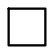 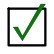 DIČ (vyplní jen plátce DPH)Údaje o skutečném majiteli právnické osoby podle zákona č. 37/2021 Sb., o evidenci skutečných majitelů, ve znění pozdějších předpisů.Údaje o skutečném majiteli právnické osoby podle zákona č. 37/2021 Sb., o evidenci skutečných majitelů, ve znění pozdějších předpisů.Údaje žadatel předkládá ve formě úplného výpisu platných údajů a údajů, které byly vymazány bez náhrady nebo s nahrazením novými údaji, jedná-li se o evidující osobu.Výčet právnický osob, které nemají skutečného majitele je uveden v § 7 zákona č. 37/2021 Sb. a na webových stránkách Karlovarského kraje v sekci Dotace a dary  http://www.kr-karlovarsky.cz/dotace/Stranky/Prehled-dotace.aspx.Údaje žadatel předkládá ve formě úplného výpisu platných údajů a údajů, které byly vymazány bez náhrady nebo s nahrazením novými údaji, jedná-li se o evidující osobu.Výčet právnický osob, které nemají skutečného majitele je uveden v § 7 zákona č. 37/2021 Sb. a na webových stránkách Karlovarského kraje v sekci Dotace a dary  http://www.kr-karlovarsky.cz/dotace/Stranky/Prehled-dotace.aspx.Identifikace osob, v nichž má žadatel podíl a výše tohoto podíluIdentifikace osob, v nichž má žadatel podíl a výše tohoto podíluPrávní forma:Obchodní název:Adresa sídlaUliceČíslo popisnéČíslo orientačníObecPSČIdentifikační číslo (IČO)Plátce DPH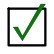 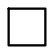 DIČ (vyplní jen plátce DPH)Právní forma:Titul před jménemJménoPříjmeníTitul za jménemMísto trvalého pobytuUliceČíslo popisnéČíslo orientačníObecPSČDatum narozeníČíslo bankovního účtuČíslo bankovního účtuČíslo bankovního účtuNázev a kód bankyNázev a kód bankyNázev a kód bankyDatová schránkaDatová schránkaDatová schránkaOsoby oprávněné jednat jménem žadatele nebo za žadatele - vyplní se údaje o osobách, které budou podepisovat veřejnoprávní smlouvu o poskytnutí dotace tj. osoba nebo osoby oprávněné jednat za žadatele podle veřejného rejstříku v případě právnické osoby, nebo fyzická osoba (OSVČ) podle živnostenského rejstříku v případě fyzické osoby (OSVČ), nebo fyzická osoba nepodnikající v případě fyzické osoby nebo fyzická osoba zastupující žadatele na základě plné moci.Osoby oprávněné jednat jménem žadatele nebo za žadatele - vyplní se údaje o osobách, které budou podepisovat veřejnoprávní smlouvu o poskytnutí dotace tj. osoba nebo osoby oprávněné jednat za žadatele podle veřejného rejstříku v případě právnické osoby, nebo fyzická osoba (OSVČ) podle živnostenského rejstříku v případě fyzické osoby (OSVČ), nebo fyzická osoba nepodnikající v případě fyzické osoby nebo fyzická osoba zastupující žadatele na základě plné moci.Osoby oprávněné jednat jménem žadatele nebo za žadatele - vyplní se údaje o osobách, které budou podepisovat veřejnoprávní smlouvu o poskytnutí dotace tj. osoba nebo osoby oprávněné jednat za žadatele podle veřejného rejstříku v případě právnické osoby, nebo fyzická osoba (OSVČ) podle živnostenského rejstříku v případě fyzické osoby (OSVČ), nebo fyzická osoba nepodnikající v případě fyzické osoby nebo fyzická osoba zastupující žadatele na základě plné moci.Osoby oprávněné jednat jménem žadatele nebo za žadatele - vyplní se údaje o osobách, které budou podepisovat veřejnoprávní smlouvu o poskytnutí dotace tj. osoba nebo osoby oprávněné jednat za žadatele podle veřejného rejstříku v případě právnické osoby, nebo fyzická osoba (OSVČ) podle živnostenského rejstříku v případě fyzické osoby (OSVČ), nebo fyzická osoba nepodnikající v případě fyzické osoby nebo fyzická osoba zastupující žadatele na základě plné moci.Osoby oprávněné jednat jménem žadatele nebo za žadatele - vyplní se údaje o osobách, které budou podepisovat veřejnoprávní smlouvu o poskytnutí dotace tj. osoba nebo osoby oprávněné jednat za žadatele podle veřejného rejstříku v případě právnické osoby, nebo fyzická osoba (OSVČ) podle živnostenského rejstříku v případě fyzické osoby (OSVČ), nebo fyzická osoba nepodnikající v případě fyzické osoby nebo fyzická osoba zastupující žadatele na základě plné moci.Osoby oprávněné jednat jménem žadatele nebo za žadatele - vyplní se údaje o osobách, které budou podepisovat veřejnoprávní smlouvu o poskytnutí dotace tj. osoba nebo osoby oprávněné jednat za žadatele podle veřejného rejstříku v případě právnické osoby, nebo fyzická osoba (OSVČ) podle živnostenského rejstříku v případě fyzické osoby (OSVČ), nebo fyzická osoba nepodnikající v případě fyzické osoby nebo fyzická osoba zastupující žadatele na základě plné moci.Osoby oprávněné jednat jménem žadatele nebo za žadatele - vyplní se údaje o osobách, které budou podepisovat veřejnoprávní smlouvu o poskytnutí dotace tj. osoba nebo osoby oprávněné jednat za žadatele podle veřejného rejstříku v případě právnické osoby, nebo fyzická osoba (OSVČ) podle živnostenského rejstříku v případě fyzické osoby (OSVČ), nebo fyzická osoba nepodnikající v případě fyzické osoby nebo fyzická osoba zastupující žadatele na základě plné moci.Osoby oprávněné jednat jménem žadatele nebo za žadatele - vyplní se údaje o osobách, které budou podepisovat veřejnoprávní smlouvu o poskytnutí dotace tj. osoba nebo osoby oprávněné jednat za žadatele podle veřejného rejstříku v případě právnické osoby, nebo fyzická osoba (OSVČ) podle živnostenského rejstříku v případě fyzické osoby (OSVČ), nebo fyzická osoba nepodnikající v případě fyzické osoby nebo fyzická osoba zastupující žadatele na základě plné moci.Osoby oprávněné jednat jménem žadatele nebo za žadatele - vyplní se údaje o osobách, které budou podepisovat veřejnoprávní smlouvu o poskytnutí dotace tj. osoba nebo osoby oprávněné jednat za žadatele podle veřejného rejstříku v případě právnické osoby, nebo fyzická osoba (OSVČ) podle živnostenského rejstříku v případě fyzické osoby (OSVČ), nebo fyzická osoba nepodnikající v případě fyzické osoby nebo fyzická osoba zastupující žadatele na základě plné moci.Osoby oprávněné jednat jménem žadatele nebo za žadatele - vyplní se údaje o osobách, které budou podepisovat veřejnoprávní smlouvu o poskytnutí dotace tj. osoba nebo osoby oprávněné jednat za žadatele podle veřejného rejstříku v případě právnické osoby, nebo fyzická osoba (OSVČ) podle živnostenského rejstříku v případě fyzické osoby (OSVČ), nebo fyzická osoba nepodnikající v případě fyzické osoby nebo fyzická osoba zastupující žadatele na základě plné moci.Osoby oprávněné jednat jménem žadatele nebo za žadatele - vyplní se údaje o osobách, které budou podepisovat veřejnoprávní smlouvu o poskytnutí dotace tj. osoba nebo osoby oprávněné jednat za žadatele podle veřejného rejstříku v případě právnické osoby, nebo fyzická osoba (OSVČ) podle živnostenského rejstříku v případě fyzické osoby (OSVČ), nebo fyzická osoba nepodnikající v případě fyzické osoby nebo fyzická osoba zastupující žadatele na základě plné moci.Titul před jménemTitul za jménemtelefone-mailJménoPříjmeníPrávní důvod zastoupeníPrávní důvod zastoupení Statutární orgán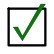  Statutární orgán Statutární orgán Statutární orgán Statutární orgán Statutární orgán Plná moc Plná moc Plná mocTitul před jménemTitul za jménemtelefone-mailJménoPříjmeníPrávní důvod zastoupeníPrávní důvod zastoupení Statutární orgán Statutární orgán Statutární orgán Statutární orgán Statutární orgán Statutární orgán Plná moc Plná moc Plná mocTitul před jménemTitul za jménemtelefone-mailJménoPříjmeníPrávní důvod zastoupeníPrávní důvod zastoupení Statutární orgán Statutární orgán Statutární orgán Statutární orgán Statutární orgán Statutární orgán Plná moc Plná moc Plná mocTitul před jménemTitul za jménemtelefone-mailJménoPříjmeníPrávní důvod zastoupeníPrávní důvod zastoupení Statutární orgán Statutární orgán Statutární orgán Statutární orgán Statutární orgán Statutární orgán Plná moc Plná moc Plná mocTitul před jménemTitul za jménemtelefone-mailJménoPříjmeníPrávní důvod zastoupeníPrávní důvod zastoupení Statutární orgán Statutární orgán Statutární orgán Statutární orgán Statutární orgán Statutární orgán Plná moc Plná moc Plná mocŽadatel je organizace zřízená obcí/městem/krajem/státemŽadatel je organizace zřízená obcí/městem/krajem/státemŽadatel je organizace zřízená obcí/městem/krajem/státemŽadatel je organizace zřízená obcí/městem/krajem/státemŽadatel je organizace zřízená obcí/městem/krajem/státemŽadatel je organizace zřízená obcí/městem/krajem/státemŽadatel je organizace zřízená obcí/městem/krajem/státem	 Ano	 Ne	 Ano	 Ne	 Ano	 Ne	 Ano	 Ne	 Ano	 Ne	 Ano	 Ne	 Ano	 NeNázev zřizovateleAdresa sídlaUlice nebo část obceUlice nebo část obceUlice nebo část obceUlice nebo část obceAdresa sídlaČíslo popisnéČíslo popisnéČíslo popisnéČíslo popisnéAdresa sídlaČíslo orientačníČíslo orientačníČíslo orientačníČíslo orientačníAdresa sídlaObecObecObecObecAdresa sídlaPSČPSČPSČPSČIdentifikační číslo (IČO):Identifikační číslo (IČO):Identifikační číslo (IČO):Číslo bankovního účtuČíslo bankovního účtuČíslo bankovního účtuKód bankyKód bankyNázev bankyNázev bankyNázev bankyDatová schránkaDatová schránkaDatová schránkaOsoby oprávněné jednat jménem zřizovatele nebo za zřizovatele - vyplní se údaje o osobách, které budou podepisovat veřejnoprávní smlouvu o poskytnutí dotace tj. osoba nebo osoby oprávněné jednat za žadatele podle veřejného rejstříku v případě právnické osoby, nebo fyzická osoba (OSVČ) podle živnostenského rejstříku v případě fyzické osoby (OSVČ) nebo fyzická osoba (žadatel) v případě fyzické osoby nebo fyzická osoba zastupující žadatele na základě plné mociOsoby oprávněné jednat jménem zřizovatele nebo za zřizovatele - vyplní se údaje o osobách, které budou podepisovat veřejnoprávní smlouvu o poskytnutí dotace tj. osoba nebo osoby oprávněné jednat za žadatele podle veřejného rejstříku v případě právnické osoby, nebo fyzická osoba (OSVČ) podle živnostenského rejstříku v případě fyzické osoby (OSVČ) nebo fyzická osoba (žadatel) v případě fyzické osoby nebo fyzická osoba zastupující žadatele na základě plné mociOsoby oprávněné jednat jménem zřizovatele nebo za zřizovatele - vyplní se údaje o osobách, které budou podepisovat veřejnoprávní smlouvu o poskytnutí dotace tj. osoba nebo osoby oprávněné jednat za žadatele podle veřejného rejstříku v případě právnické osoby, nebo fyzická osoba (OSVČ) podle živnostenského rejstříku v případě fyzické osoby (OSVČ) nebo fyzická osoba (žadatel) v případě fyzické osoby nebo fyzická osoba zastupující žadatele na základě plné mociOsoby oprávněné jednat jménem zřizovatele nebo za zřizovatele - vyplní se údaje o osobách, které budou podepisovat veřejnoprávní smlouvu o poskytnutí dotace tj. osoba nebo osoby oprávněné jednat za žadatele podle veřejného rejstříku v případě právnické osoby, nebo fyzická osoba (OSVČ) podle živnostenského rejstříku v případě fyzické osoby (OSVČ) nebo fyzická osoba (žadatel) v případě fyzické osoby nebo fyzická osoba zastupující žadatele na základě plné mociOsoby oprávněné jednat jménem zřizovatele nebo za zřizovatele - vyplní se údaje o osobách, které budou podepisovat veřejnoprávní smlouvu o poskytnutí dotace tj. osoba nebo osoby oprávněné jednat za žadatele podle veřejného rejstříku v případě právnické osoby, nebo fyzická osoba (OSVČ) podle živnostenského rejstříku v případě fyzické osoby (OSVČ) nebo fyzická osoba (žadatel) v případě fyzické osoby nebo fyzická osoba zastupující žadatele na základě plné mociOsoby oprávněné jednat jménem zřizovatele nebo za zřizovatele - vyplní se údaje o osobách, které budou podepisovat veřejnoprávní smlouvu o poskytnutí dotace tj. osoba nebo osoby oprávněné jednat za žadatele podle veřejného rejstříku v případě právnické osoby, nebo fyzická osoba (OSVČ) podle živnostenského rejstříku v případě fyzické osoby (OSVČ) nebo fyzická osoba (žadatel) v případě fyzické osoby nebo fyzická osoba zastupující žadatele na základě plné mociOsoby oprávněné jednat jménem zřizovatele nebo za zřizovatele - vyplní se údaje o osobách, které budou podepisovat veřejnoprávní smlouvu o poskytnutí dotace tj. osoba nebo osoby oprávněné jednat za žadatele podle veřejného rejstříku v případě právnické osoby, nebo fyzická osoba (OSVČ) podle živnostenského rejstříku v případě fyzické osoby (OSVČ) nebo fyzická osoba (žadatel) v případě fyzické osoby nebo fyzická osoba zastupující žadatele na základě plné mociOsoby oprávněné jednat jménem zřizovatele nebo za zřizovatele - vyplní se údaje o osobách, které budou podepisovat veřejnoprávní smlouvu o poskytnutí dotace tj. osoba nebo osoby oprávněné jednat za žadatele podle veřejného rejstříku v případě právnické osoby, nebo fyzická osoba (OSVČ) podle živnostenského rejstříku v případě fyzické osoby (OSVČ) nebo fyzická osoba (žadatel) v případě fyzické osoby nebo fyzická osoba zastupující žadatele na základě plné mociOsoby oprávněné jednat jménem zřizovatele nebo za zřizovatele - vyplní se údaje o osobách, které budou podepisovat veřejnoprávní smlouvu o poskytnutí dotace tj. osoba nebo osoby oprávněné jednat za žadatele podle veřejného rejstříku v případě právnické osoby, nebo fyzická osoba (OSVČ) podle živnostenského rejstříku v případě fyzické osoby (OSVČ) nebo fyzická osoba (žadatel) v případě fyzické osoby nebo fyzická osoba zastupující žadatele na základě plné mociOsoby oprávněné jednat jménem zřizovatele nebo za zřizovatele - vyplní se údaje o osobách, které budou podepisovat veřejnoprávní smlouvu o poskytnutí dotace tj. osoba nebo osoby oprávněné jednat za žadatele podle veřejného rejstříku v případě právnické osoby, nebo fyzická osoba (OSVČ) podle živnostenského rejstříku v případě fyzické osoby (OSVČ) nebo fyzická osoba (žadatel) v případě fyzické osoby nebo fyzická osoba zastupující žadatele na základě plné mociOsoby oprávněné jednat jménem zřizovatele nebo za zřizovatele - vyplní se údaje o osobách, které budou podepisovat veřejnoprávní smlouvu o poskytnutí dotace tj. osoba nebo osoby oprávněné jednat za žadatele podle veřejného rejstříku v případě právnické osoby, nebo fyzická osoba (OSVČ) podle živnostenského rejstříku v případě fyzické osoby (OSVČ) nebo fyzická osoba (žadatel) v případě fyzické osoby nebo fyzická osoba zastupující žadatele na základě plné mociOsoby oprávněné jednat jménem zřizovatele nebo za zřizovatele - vyplní se údaje o osobách, které budou podepisovat veřejnoprávní smlouvu o poskytnutí dotace tj. osoba nebo osoby oprávněné jednat za žadatele podle veřejného rejstříku v případě právnické osoby, nebo fyzická osoba (OSVČ) podle živnostenského rejstříku v případě fyzické osoby (OSVČ) nebo fyzická osoba (žadatel) v případě fyzické osoby nebo fyzická osoba zastupující žadatele na základě plné mociOsoby oprávněné jednat jménem zřizovatele nebo za zřizovatele - vyplní se údaje o osobách, které budou podepisovat veřejnoprávní smlouvu o poskytnutí dotace tj. osoba nebo osoby oprávněné jednat za žadatele podle veřejného rejstříku v případě právnické osoby, nebo fyzická osoba (OSVČ) podle živnostenského rejstříku v případě fyzické osoby (OSVČ) nebo fyzická osoba (žadatel) v případě fyzické osoby nebo fyzická osoba zastupující žadatele na základě plné mociOsoby oprávněné jednat jménem zřizovatele nebo za zřizovatele - vyplní se údaje o osobách, které budou podepisovat veřejnoprávní smlouvu o poskytnutí dotace tj. osoba nebo osoby oprávněné jednat za žadatele podle veřejného rejstříku v případě právnické osoby, nebo fyzická osoba (OSVČ) podle živnostenského rejstříku v případě fyzické osoby (OSVČ) nebo fyzická osoba (žadatel) v případě fyzické osoby nebo fyzická osoba zastupující žadatele na základě plné mociTitul před jménemTitul za jménemTitul za jménemtelefone-maile-mailJménoPříjmeníPříjmeníPrávní důvod zastoupeníPrávní důvod zastoupení Statutární orgán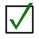  Statutární orgán Statutární orgán Statutární orgán Statutární orgán Statutární orgán Statutární orgán Statutární orgán Plná moc Plná moc Plná moc Plná mocTitul před jménemTitul za jménemTitul za jménemtelefone-maile-mailJménoPříjmeníPříjmeníPrávní důvod zastoupeníPrávní důvod zastoupení Statutární orgán Statutární orgán Statutární orgán Statutární orgán Statutární orgán Statutární orgán Statutární orgán Statutární orgán Plná moc Plná moc Plná moc Plná mocKontaktní adresa (vyplní se jen v případě, že kontaktní adresa je jiná než adresa uvedená v části 1)Kontaktní adresa (vyplní se jen v případě, že kontaktní adresa je jiná než adresa uvedená v části 1)Kontaktní adresa (vyplní se jen v případě, že kontaktní adresa je jiná než adresa uvedená v části 1)Kontaktní adresa (vyplní se jen v případě, že kontaktní adresa je jiná než adresa uvedená v části 1)Kontaktní adresa (vyplní se jen v případě, že kontaktní adresa je jiná než adresa uvedená v části 1)Kontaktní adresa (vyplní se jen v případě, že kontaktní adresa je jiná než adresa uvedená v části 1)Kontaktní adresa (vyplní se jen v případě, že kontaktní adresa je jiná než adresa uvedená v části 1)Kontaktní adresa (vyplní se jen v případě, že kontaktní adresa je jiná než adresa uvedená v části 1)Kontaktní adresa (vyplní se jen v případě, že kontaktní adresa je jiná než adresa uvedená v části 1)Kontaktní adresa (vyplní se jen v případě, že kontaktní adresa je jiná než adresa uvedená v části 1)Kontaktní adresa (vyplní se jen v případě, že kontaktní adresa je jiná než adresa uvedená v části 1)Kontaktní adresa (vyplní se jen v případě, že kontaktní adresa je jiná než adresa uvedená v části 1)Ulice nebo část obceUlice nebo část obceČíslo popisnéČíslo popisnéČíslo orientačníČíslo orientačníObecObecPSČPSČKontaktní osoba (vyplní se jen v případě, že kontaktní adresa je jiná než osoba uvedená v části 2)Kontaktní osoba (vyplní se jen v případě, že kontaktní adresa je jiná než osoba uvedená v části 2)Kontaktní osoba (vyplní se jen v případě, že kontaktní adresa je jiná než osoba uvedená v části 2)Kontaktní osoba (vyplní se jen v případě, že kontaktní adresa je jiná než osoba uvedená v části 2)Kontaktní osoba (vyplní se jen v případě, že kontaktní adresa je jiná než osoba uvedená v části 2)Kontaktní osoba (vyplní se jen v případě, že kontaktní adresa je jiná než osoba uvedená v části 2)Kontaktní osoba (vyplní se jen v případě, že kontaktní adresa je jiná než osoba uvedená v části 2)Kontaktní osoba (vyplní se jen v případě, že kontaktní adresa je jiná než osoba uvedená v části 2)Kontaktní osoba (vyplní se jen v případě, že kontaktní adresa je jiná než osoba uvedená v části 2)Kontaktní osoba (vyplní se jen v případě, že kontaktní adresa je jiná než osoba uvedená v části 2)Kontaktní osoba (vyplní se jen v případě, že kontaktní adresa je jiná než osoba uvedená v části 2)Kontaktní osoba (vyplní se jen v případě, že kontaktní adresa je jiná než osoba uvedená v části 2)Titul před jménemTitul za jménemtelefontelefone-maile-mailJménoPříjmeníPožadovaná částka dotace v KčZ toho investiční výdaje v Kča neinvestiční výdaje v KčCelkové výdaje projektu v Kč (dotace, vlastní i cizí zdroje)Celkové výdaje projektu v Kč (dotace, vlastní i cizí zdroje)Účel dotaceSpecifikace účelu dotaceDoba dosažení účelu dotace (např. realizace akce/činnosti/projektu)Doba dosažení účelu dotace (např. realizace akce/činnosti/projektu)Doba dosažení účelu dotace (např. realizace akce/činnosti/projektu)Doba dosažení účelu dotace (např. realizace akce/činnosti/projektu)doMísto realizaceOdůvodnění žádostiDůvod předložení žádosti o individuální dotaci mimo dotační programy vyhlášené poskytovatelem		ANONEna webových stránkách příjemce dotace článkem o poskytnutí dotace a umístěním loga „Karlovarský kraj“		ANONEna propagačních a informačních materiálech příjemce dotace umístěním loga „Karlovarský kraj“		ANONEv periodiku vydávaném příjemcem dotace článkem a umístěním loga „Karlovarský kraj“		ANONEna pozvánkách na akci umístěním loga „Karlovarský kraj“		ANONEpozváním zástupce poskytovatele dotace na konání akce		ANONEpropagací při konání akce (např. mluveným slovem, umístěním loga „Karlovarský kraj“ do prostor pořádání akce, videoprojekcí loga „Karlovarský kraj“)		ANONEpořízením a zveřejněním fotodokumentace nebo audiozáznamu nebo videozáznamu z konání akce/realizace činnosti/realizace projektu)		ANONEumístěním informační cedule o poskytnutí dotace a loga „Karlovarský kraj“ na předmětu, nemovitosti či pozemku, dotčeném poskytnutou dotací		ANONEna vypracované dokumentaci nebo vydané publikacijiné		ANONE		ANONEžádným z výše uvedených způsobůPřílohy dokládá žadatel pouze v případě, kdy údaje prokazované dokládanou přílohou nejsou dostupné z veřejných registrů.Přílohami jsou listinné fotokopie dokladů nebo elektronické obrazy požadovaných dokladů.Jednotlivé soubory elektronických příloh nesmí přesahovat velikost 10 MB. Povolené typy jsou doc, docx, xls, xlsx a pdf.Přílohy dokládá žadatel pouze v případě, kdy údaje prokazované dokládanou přílohou nejsou dostupné z veřejných registrů.Přílohami jsou listinné fotokopie dokladů nebo elektronické obrazy požadovaných dokladů.Jednotlivé soubory elektronických příloh nesmí přesahovat velikost 10 MB. Povolené typy jsou doc, docx, xls, xlsx a pdf.Přílohy dokládá žadatel pouze v případě, kdy údaje prokazované dokládanou přílohou nejsou dostupné z veřejných registrů.Přílohami jsou listinné fotokopie dokladů nebo elektronické obrazy požadovaných dokladů.Jednotlivé soubory elektronických příloh nesmí přesahovat velikost 10 MB. Povolené typy jsou doc, docx, xls, xlsx a pdf.el. přiloženoPovinná příloha k žádosti a další přílohy podle povahy žádosti:Povinná příloha k žádosti a další přílohy podle povahy žádosti: ANO NE ANO NE příloha bude doručena dodatečně ANO NE ANO NE příloha bude doručena dodatečně ANO NE ANO NE příloha bude doručena dodatečně ANO NE ANO NE příloha bude doručena dodatečně ANO NE ANO NE příloha bude doručena dodatečně ANO NE ANO NE příloha bude doručena dodatečně ANO NE ANO NE příloha bude doručena dodatečně ANO NE ANO NE příloha bude doručena dodatečně ANO NE ANO NE příloha bude doručena dodatečně ANO NE ANO NE příloha bude doručena dodatečně ANO NE ANO NE příloha bude doručena dodatečně ANO NE ANO NE příloha bude doručena dodatečně ANO NE ANO NE příloha bude doručena dodatečně	2	Počet elektronických příloh	2	Počet elektronických příloh		Počet příloh doručených dodatečněMísto a datum vyhotovení žádostiMísto vyhotoveníDatum vyhotoveníVlastnoruční podpis žadatele (osoby oprávněné jednat jménem žadatele)Lze nahradit připojením elektronického podpisuTitul, jméno a příjmeníVlastnoruční podpis žadatele (osoby oprávněné jednat jménem žadatele)Lze nahradit připojením elektronického podpisuvlastnoruční podpisOtisk razítka (pokud žadatel razítko používá)U elektronické žádosti opatřené elektronickým podpisem není relevantníZáznam a poznámky ke kontrole žádosti o dotaciKontrolu žádosti o dotaci provedldatumKontrolu žádosti o dotaci provedltitul, jméno a příjmeníKontrolu žádosti o dotaci provedlvlastnoruční podpisSprávnost provedení kontroly žádosti ověřildatumSprávnost provedení kontroly žádosti ověřiltitul, jméno a příjmeníSprávnost provedení kontroly žádosti ověřilvlastnoruční podpis